Kalender 2022  –  Urlaub Praxis Dr. Knarr Kalender 2022  –  Urlaub Praxis Dr. Knarr Kalender 2022  –  Urlaub Praxis Dr. Knarr Kalender 2022  –  Urlaub Praxis Dr. Knarr Kalender 2022  –  Urlaub Praxis Dr. Knarr Kalender 2022  –  Urlaub Praxis Dr. Knarr Kalender 2022  –  Urlaub Praxis Dr. Knarr Kalender 2022  –  Urlaub Praxis Dr. Knarr Kalender 2022  –  Urlaub Praxis Dr. Knarr Kalender 2022  –  Urlaub Praxis Dr. Knarr Kalender 2022  –  Urlaub Praxis Dr. Knarr Kalender 2022  –  Urlaub Praxis Dr. Knarr Kalender 2022  –  Urlaub Praxis Dr. Knarr Kalender 2022  –  Urlaub Praxis Dr. Knarr Kalender 2022  –  Urlaub Praxis Dr. Knarr Kalender 2022  –  Urlaub Praxis Dr. Knarr Kalender 2022  –  Urlaub Praxis Dr. Knarr Kalender 2022  –  Urlaub Praxis Dr. Knarr Kalender 2022  –  Urlaub Praxis Dr. Knarr Kalender 2022  –  Urlaub Praxis Dr. Knarr Kalender 2022  –  Urlaub Praxis Dr. Knarr Kalender 2022  –  Urlaub Praxis Dr. Knarr Kalender 2022  –  Urlaub Praxis Dr. Knarr Kalender 2022  –  Urlaub Praxis Dr. Knarr Kalender 2022  –  Urlaub Praxis Dr. Knarr Kalender 2022  –  Urlaub Praxis Dr. Knarr Kalender 2022  –  Urlaub Praxis Dr. Knarr Kalender 2022  –  Urlaub Praxis Dr. Knarr Kalender 2022  –  Urlaub Praxis Dr. Knarr Kalender 2022  –  Urlaub Praxis Dr. Knarr Kalender 2022  –  Urlaub Praxis Dr. Knarr Kalender 2022  –  Urlaub Praxis Dr. Knarr Kalender 2022  –  Urlaub Praxis Dr. Knarr Kalender 2022  –  Urlaub Praxis Dr. Knarr Kalender 2022  –  Urlaub Praxis Dr. Knarr Kalender 2022  –  Urlaub Praxis Dr. Knarr Kalender 2022  –  Urlaub Praxis Dr. Knarr Kalender 2022  –  Urlaub Praxis Dr. Knarr Kalender 2022  –  Urlaub Praxis Dr. Knarr Kalender 2022  –  Urlaub Praxis Dr. Knarr 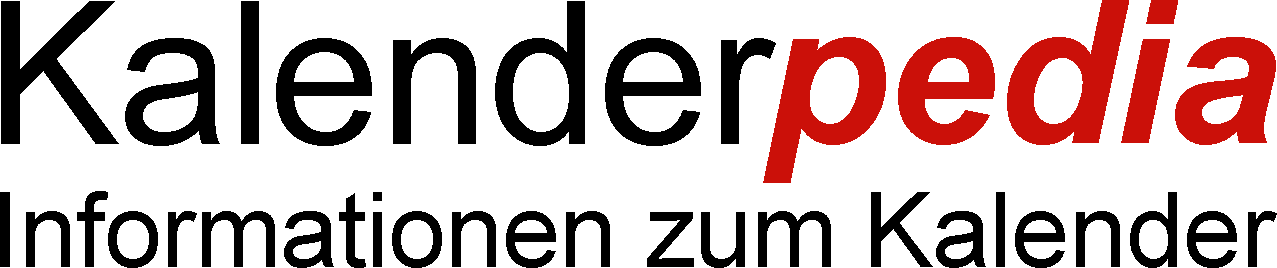 JanuarJanuarJanuarJanuarFebruarFebruarFebruarFebruarMärzMärzMärzMärzAprilAprilAprilAprilMaiMaiMaiMaiJuniJuniJuniJuniJuliJuliJuliJuliAugustAugustAugustAugustSeptemberSeptemberSeptemberSeptemberOktoberOktoberOktoberOktoberNovemberNovemberNovemberNovemberDezemberDezemberDezemberDezember1SaNeujahrNeujahr1Di1Di1Fr1SoTag der ArbeitTag der Arbeit1Mi1Fr1Mo311Do1Sa1DiAllerheiligenAllerheiligen1Do2So2Mi2Mi2Sa2Mo182Do2Sa2Di2Fr2So2Mi2Fr3Mo13Do3Do3So3Di3Fr3So3Mi3Sa3MoTag der Dt. EinheitTag der Dt. Einheit3Do3Sa4Di4Fr4Fr4Mo144Mi4Sa4Mo274Do4So4Di404Fr4So5Mi5Sa5Sa5Di5Do5SoPfingstenPfingsten5Di5Fr5Mo365Mi5Sa5Mo496DoHeilige Drei KönigeHeilige Drei Könige6So6So6Mi6Fr6MoPfingst-
montag236Mi6Sa6Di6Do6So6Di7Fr7Mo67Mo107Do7Sa7Di7Do7So7Mi7Fr7Mo457Mi8Sa8Di8Di8Fr8SoMuttertagMuttertag8Mi8Fr8MoUrlaub328Do8Sa8Di8Do9So9Mi9Mi9Sa9Mo199Do9Sa9DiUrlaubUrlaub9Fr9So9Mi9Fr10Mo210Do10Do10So10Di10Fr10So10MiUrlaubUrlaub10Sa10Mo4110Do10Sa11Di11Fr11Fr11Mo1511Mi11Sa11Mo2811DoUrlaubUrlaub11So11Di11Fr11So12Mi12Sa12Sa12Di12Do12So12Di12FrUrlaubUrlaub12Mo3712Mi12Sa12Mo5013Do13So13So13Mi13Fr13Mo2413Mi13Sa13Di13Do13So13Di14Fr14Mo714Mo1114Do14Sa14Di14Do14So14Mi14Fr14Mo4614Mi15Sa15Di15Di15FrKarfreitagKarfreitag15So15Mi15Fr15MoUrlaub3315Do15Sa15Di15Do16So16Mi16Mi16Sa16Mo2016DoFron-
leichnamFron-
leichnam16Sa16DiUrlaubUrlaub16Fr16So16Mi16Fr17Mo317Do17Do17SoOsternOstern17Di17FrUrlaubUrlaub17So17MiUrlaubUrlaub17Sa17Mo4217Do17Sa18Di18Fr18Fr18MoOster-
montag1618Mi18Sa18Mo2918DoUrlaubUrlaub18So18Di18Fr18So19Mi19Sa19Sa19DiUrlaubUrlaub19Do19So19Di19FrUrlaubUrlaub19MoUrlaub3819Mi19Sa19Mo5120Do20So20So20MiUrlaubUrlaub20Fr20Mo2520Mi20Sa20Di20Do20So20Di21Fr21Mo821Mo1221DoUrlaubUrlaub21Sa21Di21Do21So21Mi21Fr21Mo4721Mi22Sa22Di22Di22FrUrlaubUrlaub22So22Mi22Fr22MoUrlaub3422Do22Sa22Di22Do23So23Mi23Mi23Sa23Mo2123Do23Sa23DiUrlaubUrlaub23Fr23So23Mi23Fr24Mo424Do24Do24So24Di24Fr24So24MiUrlaubUrlaub24Sa24MoUrlaub4324Do24SaHeiligabendHeiligabend25Di25Fr25Fr25Mo1725Mi25Sa25Mo3025DoUrlaubUrlaub25So25DiUrlaubUrlaub25Fr25So1. Weih-
nachtstag1. Weih-
nachtstag26Mi26Sa26Sa26Di26DoChristi HimmelfahrtChristi Himmelfahrt26So26Di26FrUrlaubUrlaub26Mo3926MiUrlaubUrlaub26Sa26Mo2. Weih-
nachtstag2. Weih-
nachtstag27Do27So27SoBeginn der SommerzeitBeginn der Sommerzeit27Mi27FrUrlaubUrlaub27Mo2627Mi27Sa27Di27DoUrlaubUrlaub27So1. Advent1. Advent27DiUrlaub5228Fr28MoRosen-
montag928Mo1328Do28Sa28Di28Do28So28Mi28FrUrlaubUrlaub28Mo4828MiUrlaubUrlaub29Sa29Di29Fr29So29Mi29Fr29Mo3529Do29Sa29Di29DoUrlaubUrlaub30So30Mi30Sa30Mo2230Do30Sa30Di30Fr30SoEnde der SommerzeitEnde der Sommerzeit30Mi30FrUrlaubUrlaub31Mo531Do31Di31So31Mi31MoReforma-
tionstag4431SaSilvesterSilvester© Kalenderpedia®   www.kalenderpedia.de© Kalenderpedia®   www.kalenderpedia.de© Kalenderpedia®   www.kalenderpedia.de© Kalenderpedia®   www.kalenderpedia.de© Kalenderpedia®   www.kalenderpedia.de© Kalenderpedia®   www.kalenderpedia.de© Kalenderpedia®   www.kalenderpedia.de© Kalenderpedia®   www.kalenderpedia.de© Kalenderpedia®   www.kalenderpedia.de© Kalenderpedia®   www.kalenderpedia.de© Kalenderpedia®   www.kalenderpedia.de© Kalenderpedia®   www.kalenderpedia.de© Kalenderpedia®   www.kalenderpedia.de© Kalenderpedia®   www.kalenderpedia.de© Kalenderpedia®   www.kalenderpedia.de© Kalenderpedia®   www.kalenderpedia.de© Kalenderpedia®   www.kalenderpedia.de© Kalenderpedia®   www.kalenderpedia.de© Kalenderpedia®   www.kalenderpedia.de© Kalenderpedia®   www.kalenderpedia.de© Kalenderpedia®   www.kalenderpedia.de© Kalenderpedia®   www.kalenderpedia.de© Kalenderpedia®   www.kalenderpedia.de© Kalenderpedia®   www.kalenderpedia.de© Kalenderpedia®   www.kalenderpedia.de© Kalenderpedia®   www.kalenderpedia.de© Kalenderpedia®   www.kalenderpedia.de© Kalenderpedia®   www.kalenderpedia.de© Kalenderpedia®   www.kalenderpedia.de© Kalenderpedia®   www.kalenderpedia.de© Kalenderpedia®   www.kalenderpedia.de© Kalenderpedia®   www.kalenderpedia.de© Kalenderpedia®   www.kalenderpedia.de© Kalenderpedia®   www.kalenderpedia.de© Kalenderpedia®   www.kalenderpedia.de© Kalenderpedia®   www.kalenderpedia.de© Kalenderpedia®   www.kalenderpedia.de© Kalenderpedia®   www.kalenderpedia.de© Kalenderpedia®   www.kalenderpedia.de© Kalenderpedia®   www.kalenderpedia.deAngaben ohne GewährAngaben ohne GewährAngaben ohne GewährAngaben ohne GewährAngaben ohne GewährAngaben ohne GewährAngaben ohne GewährAngaben ohne Gewähr